СИСТЕМЫ ИСКУССТВЕННОГО ИНТЕЛЛЕКТАТиповые требования к контрольным выборкам исходных данных для испытания систем искусственного интеллекта в образовании Настоящий проект стандарта не подлежит применению до его утвержденияПредисловиеРАЗРАБОТАН Федеральным государственным автономным образовательным учреждением высшего образования "Национальный исследовательский университет "Высшая школа экономики"ВНЕСЕН Техническим комитетом по стандартизации ТК 164 "Искусственный интеллект"УТВЕРЖДЕН И ВВЕДЕН В ДЕЙСТВИЕ Приказом Федерального агентства по техническому регулированию и метрологии от __.__.____ № ___-стВВЕДЕН ВПЕРВЫЕПравила применения настоящего стандарта установлены в статье 26 Федерального закона "О стандартизации в Российской Федерации". Информация об изменениях к настоящему стандарту публикуется в годовом (по состоянию на 1 января текущего года) информационном указателе "Национальные стандарты", а официальный текст изменений и поправок - в ежемесячно издаваемом информационном указателе "Национальные стандарты". В случае пересмотра (замены) или отмены настоящего стандарта соответствующее уведомление будет опубликовано в ближайшем выпуске ежемесячного информационного указателя "Национальные стандарты". Соответствующая информация, уведомление и тексты размещаются также в информационной системе общего пользования - на официальном сайте федерального органа исполнительной власти в сфере стандартизации в сети Интернет (www.gost.ru)1 Область примененияНастоящий стандарт распространяется на технологии искусственного интеллекта в образовании и устанавливает типовые требования к контрольным выборкам исходных данных для испытания систем искусственного интеллекта в образовании, построенных на основе алгоритмов машинного обучения и анализа данных.2 Терминология В настоящем стандарте применены термины по ГОСТ Р 1.11.164-1.006.20, ГОСТ Р ИСО/МЭК 11179-4-2012, а также следующие термины с соответствующими определениями 2.1 обучающая выборка: Набор данных, на котором происходит обучение алгоритмов искусственного интеллекта технической образовательной системы.2.2 валидационная выборка: Набор данных, на котором происходит оптимизация качества работы алгоритмов искусственного интеллекта технической образовательной системы. 2.3 контрольная выборка: Набор данных, на котором происходит окончательное определение результатов работы алгоритма искусственного интеллекта технической образовательной системы. 2.4 обучающая метрика: Значение, количественно определяющее качество работы алгоритмов искусственного интеллекта технической образовательной системы, подсчитанное на обучающей выборке2.5 валидационная метрика: Значение, количественно определяющее качество работы алгоритмов искусственного интеллекта технической образовательной системы, подсчитанное на валидационной выборке2.6 контрольная метрика: Значение, количественно определяющее качество работы алгоритмов искусственного интеллекта технической образовательной системы, подсчитанное на контрольной выборке 3	Рабочий процесс оценки моделей искусственного интеллекта в области образования Обобщенный рабочий процесс оценивания моделей искусственного интеллекта представлен на рисунке 1. 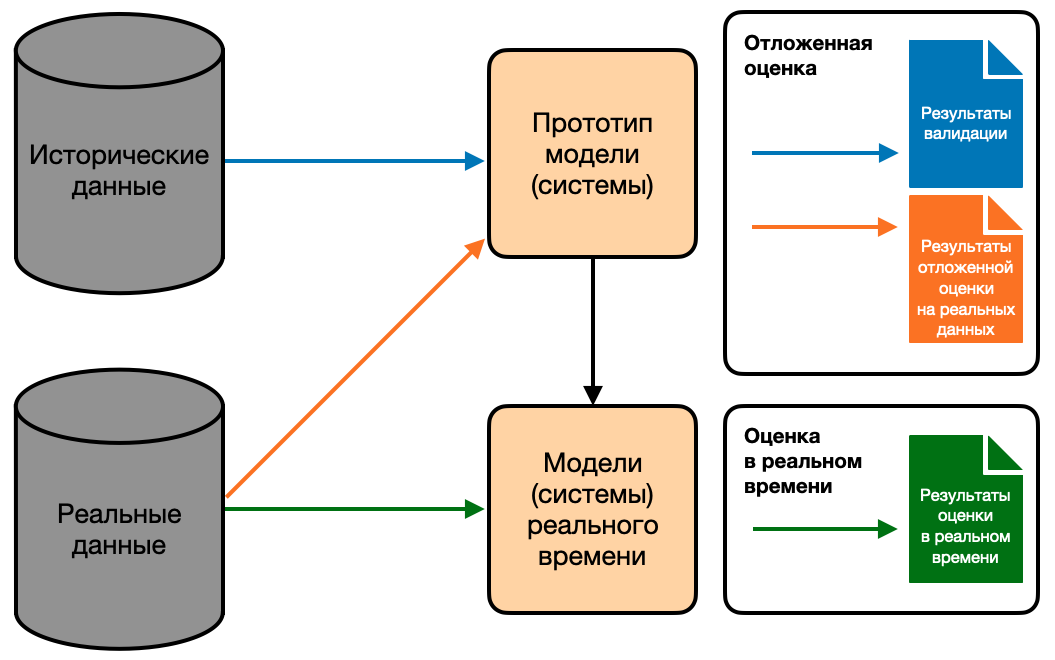 Рисунок 1 – Обобщенный рабочий процесс оценивания моделей искусственного интеллекта4 Общие требования к контрольным выборкам исходных данных  РепрезентативностьКонтрольная выборка должна быть репрезентативной: характеристики выборки должны соответствовать характеристикам генеральной совокупности в целом. Параметры генеральной совокупности определяются в соответствии с границами исследуемых данных, и должны быть записаны в метаданных контрольной выборки. Должны быть предусмотрены метрики и меры оценки отсутствия систематических искажений при формировании выборки.Статистическая значимостьДля каждой системы с использованием ИИ должна быть сформулирована гипотеза и проведена оценка статистической значимости. Должен быть выбран и обоснован уровень значимости.Обучающая, валидационная и контрольная метрикиПри обучении систем искусственного интеллекта на данных валидационные выборки должны использоваться для оценки качества обучения систем и настройки их гиперпараметров, тогда как контрольные выборки должны использоваться для оценки эффективности работы систем и сравнения различных систем между собой. Не допустимо использование контрольных выборок в качестве валидационных в процессе настройки и обучения модели.Период обновленияДля контрольной выборки должен быть определен период обновления, соответствующий периодам обновлений параметров процессов и объектов, соответствующих собранным данных. В частности, для данных, описывающих образовательные программы, должен быть назначен период обновления, равный принятому сроку обновления образовательных программ; для данных, описывающих обучающихся, должен быть выбран период обновления, равный средним срокам ротации участников образовательного процесса.Повторное использование контрольной выборкиДля каждой контрольной выборки должно быть определено максимальное число использований и вестись фактических использований в оценке, с целью недопущения подстройки модели искусственного интеллекта под прохождение конкретной контрольной выборки.Объекты данных в образовании 5.1 Данные для контрольных выборок в образовании должны быть собраны в отношении следующих объектов:- описание и программы образовательных дисциплин, учебно-методические материалы; - учебные действия и коммуникация участников образовательной деятельности (обучающийся, педагог); - операции взаимодействия с информационными системами участников образовательной деятельности; - состояние участников образовательной деятельности; - продуктивные результаты образовательной деятельности (созданные артефакты);- оценки действий и артефактов; - состояние и характеристики окружающей среды. 5.2 Примеры видов наборов данных и требования к контрольным выборкам для каждой категории данных, указанных в 5.1, представлены в Приложении А.6 Требования к описанию контрольных выборок данных в образовании 6.1 Контрольные выборки данных должны иметь определённый набор метаданных. Данный набор можно определить в трёх категориях:- описательные метаданные, описывают содержание и состояние данных;- технические метаданные, описывают технические подробности хранения данных;- операционные метаданные, описывают процессы обработки данных и доступа к ним.6.2 Технические и операционные метаданные контрольных выборок должны соответствовать соответствующим метаданным выборок данных, на которых производится обучение модели искусственного интеллекта и метаданным данных, которые обрабатываются в процессе эксплуатации модели. 6.4 Описательные метаданные контрольных выборок данных в образовании должны содержать следующие характеристики: - контекст сбора данных (название образовательной программы, учебного курса, мероприятия);- характер данных (описание и план деятельности / фактически осуществленная деятельность / оценка деятельности);- источник данных (обучающийся, педагог);- вид данных (данные о характеристиках обучающегося и/или педагога / данные о деятельности);- уровень данных о деятельности (деятельность / действие / операция); - вид образования (общее образование, профессиональное образование, дополнительное образование и профессиональное обучение); - уровень образования (дошкольное образование; начальное общее образование; основное общее образование; среднее общее образование. среднее профессиональное образование; высшее образование - бакалавриат; высшее образование - специалитет, магистратура; высшее образование - подготовка кадров высшей квалификации); - возраст обучающихся; - уровень подготовки обучающихся; - особенности обучающихся.Приложение А(обязательное)Примеры наборов данных в образовании и требования к контрольным выборкам А.1 Примеры наборов данных в образовании и требования к контрольным выборкам приведены в таблице А.1Т а б л и ц а   А.1 – Примеры наборов данных в образовании и требования к контрольным выборкамФЕДЕРАЛЬНОЕ АГЕНТСТВОПО ТЕХНИЧЕСКОМУ РЕГУЛИРОВАНИЮ И МЕТРОЛОГИИФЕДЕРАЛЬНОЕ АГЕНТСТВОПО ТЕХНИЧЕСКОМУ РЕГУЛИРОВАНИЮ И МЕТРОЛОГИИФЕДЕРАЛЬНОЕ АГЕНТСТВОПО ТЕХНИЧЕСКОМУ РЕГУЛИРОВАНИЮ И МЕТРОЛОГИИ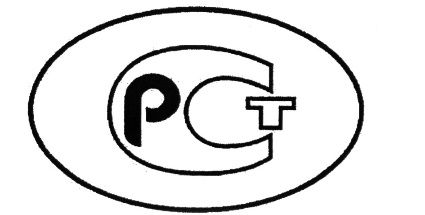 НАЦИОНАЛЬНЫЙСТАНДАРТРОССИЙСКОЙФЕДЕРАЦИИГОСТ Р(проект, окончательная редакция)НАЦИОНАЛЬНЫЙ СТАНДАРТ РОССИЙСКОЙ ФЕДЕРАЦИИСИСТЕМЫ ИСКУССТВЕННОГО ИНТЕЛЛЕКТАТиповые требования к контрольным выборкам исходных данных для испытания систем искусственного интеллекта в образовании Artificial intelligence systems. Typical requirements for check samples of initial data for testing artificial intelligence systems in educationДата введения — __.__.____№Тип данныхТребования к контрольной выборке1Описание курса и учебно-методические материалы1.1Описание предмета / курса / тематического модуля в каталоге (содержит требования к участникам, количество контактных часов, зачетных единиц, тип и т.п.)Выборка должна обеспечивать использование данных для предположения об образовательных результатах, если они не заданы явно1.2Структура активности Выборка должна обеспечивать использование данных для привязки образовательных результатов к действиям пользователя1.3Образовательные результаты (разметка образовательных результатов)Выборка должна содержать текстовые описания образовательных результатов. Выборка должна обеспечивать использование данных для соотнесения деятельности обучающегося с результатами обучения.1.4Содержание образованияВыборка должна обеспечивать использование данных для предположения об образовательных результатах, если они не заданы явно1.5Правила оцениванияВыборка должна обеспечивать использование данных для контроля соответствия оценок образовательным результатам1.6Методика оценки / диагностикиВыборка должна обеспечивать использование данных для контроля выводов о достижении образовательных результатов или результатах диагностики.2Данные о продуктивной деятельности обучающегося2.1Запись о деятельности и результате деятельности (в привязке к образовательному результату)Основная единица учета деятельности обучающегося. Выборка должна обеспечивать использование данных для демонстрации навыка или компетенции обучающегося.2.2Созданные обучающимся артефакты (в процессе учебной/проектной деятельности) в привязке к деятельности и образовательному результату (презентации, конспекты, схемы, чертежи, исходные тексты программ)Выборка должна обеспечивать использование данных для подтверждения демонстрации результатов обучения, навыка или компетенции и её уровня2.3Личный дневник обучающегося, дневник его проектной командыВыборка должна обеспечивать использование данных для отслеживания прогресса и качества деятельности2.4Записи о прохождении командой значимых вех в проектной деятельностиВыборка должна обеспечивать использование данных для отслеживания прогресса и качества проектной деятельности, проявления командой проекта определенных компетенций, достижения результатов обучения3След оценки деятельности3.1Набранные баллы (оценки за задание/урок/тематический раздел/курс)Выборка должна обеспечивать использование данных для подтверждения демонстрации результатов обучения, навыка или компетенции и её уровня3.2Оценки и отзывы обучающихсяВыборка должна обеспечивать использование данных для подтверждения демонстрации результатов обучения, навыка или компетенции и её уровня3.3Обратная связь (рефлексия)Выборка должна обеспечивать использование данных для предположения об образовательных результатах, а также для оценки курсов / мероприятий / элементов курсов3.4Экспертная оценка: свидетельства наблюдателей о проявлении навыков / компетенцийВыборка должна обеспечивать использование данных для подтверждения демонстрации результатов обучения, навыка или компетенции и её уровня3.5Полученные сертификаты (в виде изображений/документов)Выборка должна обеспечивать использование данных для подтверждения демонстрации результатов обучения, навыка или компетенции и её уровня3.6Оценка артефактов, проектовВыборка должна обеспечивать использование данных для оценки достижения образовательного результата3.7Достижение (получение статуса, бейджа и т.п.)Выборка должна обеспечивать использование данных для оценки достижения образовательного результата4След взаимодействия4.1Отдельные действия пользователя в системе, имеющие смысл с точки зрения обучения (просмотр видео, ответ на конкретный вопрос, запрос подсказки и т.п.)Выборка должна обеспечивать использование данных для глубокого анализа поведения обучающегося, выявления слабых мест, а также — для оценки учебного курса / мероприятия4.2"Кликстрим": нажатия кнопок, клики, переходы между страницами, скроллингВыборка должна обеспечивать использование данных для глубокого анализа поведения обучающегося, выявления слабых мест, а также — для оценки учебного курса / мероприятия4.3Факты и содержание переписки в ИТ-системах (в т.ч. — активность пользователя в открытых системах, социальных сетях и т.п.)Выборка должна обеспечивать использование данных для глубокого анализа поведения обучающегося, подтверждения некоторых навыков и компетенций, соавторства при совместной работе4.4Факты общения участников образовательной деятельности в очном взаимодействииВыборка должна обеспечивать использование данных для глубокого анализа поведения обучающегося, подтверждения некоторых навыков и компетенций, соавторства при совместной работе4.5Отдельные события в системах проектной деятельности (создание задачи, изменение статуса задачи и т.п.)Выборка должна обеспечивать использование данных для глубокого анализа поведения обучающегося или проектной команды5След состояния5.1Изменение настроек и профиля в ИТ-системахВыборка должна обеспечивать использование данных для глубокого анализа изменения поведения обучающегося, для анализа целей6След участия / мероприятия6.1Фиксация присутствия в определенном местеВыборка должна обеспечивать использование данных для анализа поведения обучающегося, подтверждения компетенций; также — для оценки учебного курса / мероприятия6.2Фиксация факта использования содержания образования без подтверждающей продуктивной деятельностиВыборка должна обеспечивать использование данных для анализа поведения обучающегося, подтверждения компетенций; также — для оценки учебного курса / мероприятия6.3Состав и описание команд обучающихся при групповой/командной деятельностиВыборка должна обеспечивать использование данных для подтверждения участия в мероприятии 6.6Проявленные роли обучающегося в командном взаимодействииВыборка должна обеспечивать использование данных для подтверждения способности выполнения роли6.7Описание проектаВыборка должна обеспечивать использование данных для выявления образовательных результатов, основанных на проектной деятельности7Целеполагание и продвижение по траектории7.1Цели пользователя (декларируемые им самим)Выборка должна обеспечивать использование данных для построения персональной траектории обучения, работы педагогов7.2Рефлексия о достижении целей / продвижении Выборка должна обеспечивать использование данных для построения персональной траектории обучения, работы педагоговУДК 004.896:006.354ОКС 35.240.90Ключевые слова: технологии искусственного интеллекта, образование, требования, контрольные выборки, исходные данные, испытание систем искусственного интеллекта в образованииКлючевые слова: технологии искусственного интеллекта, образование, требования, контрольные выборки, исходные данные, испытание систем искусственного интеллекта в образованииРуководительразработкиЗаведующий лабораториейИ.А. Карловдолжностьличная подписьинициалы, фамилия